PhD Proposal FormPlease note that the PhD in Museum, Gallery and Heritage Studies is a research degree - it is not generally supported by taught modules.Please note that this proposal is reviewed by 3 members of academic staff. Assessors wish to gain a clear understanding of your proposed research topic and existing knowledge. We will also consider the suitability of the project in relation to supervisory expertise and capacity within the School. We recognise that your research questions and methods may change when you begin your research.Section 1: to be completed by all candidatesYour name: Your address:Telephone number (with international dialling code if outside UK):Email address: Application for (please place an x in the box for the route to PhD you are applying for):PhD in Museum, Gallery and Heritage Studies (standard route) - see full detail at http://www2.le.ac.uk/departments/museumstudies/research-degrees/PhD-in-Museum-Studies PhD in Museum, Gallery and Heritage Practice (practice centered route) - see full detail at http://www2.le.ac.uk/departments/museumstudies/research-degrees/practice-centred-phdProvisional title of thesis:Please keep this simple. It should express the topic area that interests you.Aim or major research question (maximum 70 words)The ‘aim’ expresses the overarching goal of the research (this can be written as a major research question, if you prefer).Objectives of proposed research or subsidiary research questions (maximum 300 words):The objectives represent a breakdown of the Aim into a number of areas of investigation that can be tackled by the application of explicit methods. These can often be expressed more easily as subsidiary questions. Methodology (maximum 100 words)Briefly state the kinds of research you plan to take (e.g. audience survey, historical research, interviews, etc.). We will be able to relate this to staff expertise.Researcher context (maximum 300 words)Please explain how and why you have come to this research – why it interests you and what motivates that interest. How does it relate to what you have done (training, publications, work, personal interests, etc.)? How will this help your career?Case for research (maximum 1000 words)Drawing upon your reading and knowledge of the field, please make a case to justify your project. How will your research add to knowledge? What has already been done? Please give references using the Harvard style in the text (Author name, year of publication, pages: e.g. Matthews 2003: 5-9).Bibliography (maximum 300 words)List those works you have read which have informed your knowledge of this topic.Briefly explain why, specifically, you want to undertake a PhD with the University of Leicester.Further information This space is for any other information you might wish to add.Section 2: to be completed by applicants for the PhD by Distance Learning onlyWhat resources/data will you need to be able to investigate the thesis topic, and how do you plan to access them? In particular, what access to museological literature will you have?What, for you, would be the special challenges of studying for a PhD by Distance Learning, and how do you plan to meet them? 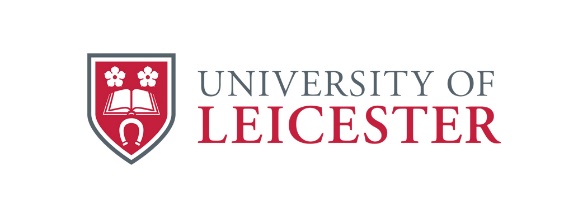 SCHOOL OF MUSEUM STUDIES